DÀNH CHO PHỤ HUYNH VÀ NGƯỜI NUÔI DƯỠNGTrợ giúp về an sinh trong thời gian kỳ bãi trườngTài liệu này trình bày các gợi ý để tiếp tục giữ gìn sức khỏe tâm thần và an sinh của quý vị trong thời gian kỳ bãi trường và các dịch vụ để liên lạc nếu quý vị cần giúp đỡ. Điều này bao gồm các dịch vụ liên lạc nếu cần thêm giúp đỡ.Các hành động để trợ giúp về sức khỏe tâm thần tích cựcKhuyến khích con cái quý vị:Tập thể dục và ăn uống có lợi cho sức khỏe để tâm trạng phấn chấn hơnƯu tiên giấc ngủ để trợ giúp về sức khỏe tâm thần và tình cảmTìm hiểu các kỹ thuật thư giãn và cách thức đối phóGiữ liên lạc và gặp gỡ bạn bè cùng những người thân yêuDành thời gian để thực hiện những điều mình thíchTập luyện tự nhủ tích cực, và nhắc các em rằng các em không đơn độcNhờ người hành nghề chuyên môn giúp đỡ nếu cần.1Bộ đã soạn thảo các hoạt động về an sinh và những cách bắt đầu câu chuyện dành cho phụ huynh và người nuôi dưỡng trẻ em ở độ tuổi tiểu học và trẻ em ở độ tuổi trung học.Hãy cảm nhận: các tài liệu và hoạt động chánh niệm dành cho học sinh trung học phổ thông. Smiling Mind cung ứng các gợi ý chăm sóc bản thân, hiểu và tiết chế cảm xúc, lưu tâm, tử tế với bản thân, vượt qua tình hình bấp bênh và chuẩn bị cho sự thay đổi.Các dấu hiệu cho thấy trẻ em hoặc thanh niên nhiều khi cần giúp đỡ sức khỏe tâm thầnTrong một số trường hợp, những hành động này không đủ để giữ gìn sức khỏe tâm thần tích cực.Hãy tìm và nhờ người hành nghề chuyên môn giúp đỡ đối với những thay đổi kéo dài từ hai tuần trở lên, chẳng hạn như:Mất hứng thú hoặc không tham gia vào các hoạt động bạn thường thích thúCảm thấy 'xuống tinh thần', căng thẳng bất thường hoặc lo lắngNhững việc bình thường trở nên khó khăn hơnDễ dàng bực mình hoặc tức giậnLiều lĩnh hơn, như uống rượu bia hoặc sử dụng ma túyXa lánh người khác hoặc cảm thấy bị choáng ngợpKhó tập trung và không còn hăng háiCó nhiều suy nghĩ tiêu cựcCách ăn ngủ có thay đổi.2 3Thanh niên giúp đỡ lẫn nhauThanh thiếu niên thường sẽ tìm đến nhau để được giúp đỡ trước khi tìm đến người lớn hoặc cơ sở cung cấp dịch vụ.Thanh thiếu niên có thể giúp đỡ nhau bằng cách:gọi 000 nếu một người bạn cần giúp đỡ khẩn cấp hoặc có nguy cơ làm hại bản thân hoặc người khácliên lạc với bạn bè, đề nghị giúp đỡ và cho bạn bè biết rằng quý vị quan tâm đến họcho các bạn của con em biết các em có thể cần phải nói với một người lớn đáng tin cậy về các mối bận tâm của các em.Trò chuyện như thế này có thể khó khăn đối với thanh thiếu niên. Tại trang mạng headspace có thông tin dành cho thanh thiếu niên về cách giúp đỡ bạn bè: Làm thế nào để giúp bạn bè vượt qua thời gian khó khănheadspace – tài liệu hướng dẫn dành cho phụ huynh về các vấn đề ở trường và căng thẳng https://headspace.org.au/friends-and-family/parents-guide- tips-for-managing-stress-and-problems-at-school/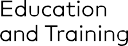 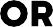 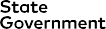 áp phích headspace 'sức khỏe tâm thần và bạn' https://headspace.org.au/assets/Uploads/Mental-Health-Posters-mgpdf.pdfheadspace – cách nói chuyện với con cái về sức khỏe tâm thần https://headspace.org.au/dads/Trợ giúp về sức khỏe tâm thầnBác sĩ gia đình (GP)Tư vấn headspace: Học sinh trung học trường công tại Victoria, bao gồm học sinh vừa học xong, có thể sử dụng các dịch vụ tư vấn của headspace. Trong những ngày nghỉ, học sinh có thể tự giới thiệu bằng cách gọi cho trung tâm headspace tại địa phương.eheadspace: 1800 650 890 www.headspace.org.au/eheadspaceĐường dây Trợ giúp Trẻ em (Kids Helpline): 1800 551 800 www.kidshelpline.com.auLifeline: 13 11 14 www.lifeline.org.auBeyond Blue: 1300 224 636 www.beyondblue.org.au Head to Help: 1800 595 212 www.headtohelp.org.auDịch vụ Gọi Lại Đối với Trường hợp Tự tử (Suicide Call Back Service): 1300 659 467 www.suicidecallbackservice.org.auThông tin và các dịch vụ giúp đỡ trường hợp bạo hành gia đìnhGọi 000 nếu cần giúp đỡ khẩn cấpGiúp đỡ và các tài liệu về bạo hành gia đìnhSafe Steps: 1800 015 188 www.safesteps.org.au1800RESPECT: 1800 737 732www.1800respect.org.auỞ nhà thế nào là bình yên:www.woah.org.au Giúp đỡ trường hợp bạo hành gia đìnhCác tài liệu phòng ngừa tự hại bản thân và tự sátLập kế hoạch giữ gìn sức khỏe tâm thần (ReachOut)Những điều bạn cần biết về hành vi tự hại bản thân (headspace)Cách giúp đỡ khi có người đang muốn tự tử (SANE Australia)Các tài liệu về sức khỏe tâm thầnBộ Công cụ Sức khỏe Tâm thần: có các tài liệu dành cho học sinh, phụ huynh và người nuôi dưỡng để trợ giúp về sức khỏe tâm thần và an sinh của trẻ em và thanh thiếu niên họ chăm sóc bao gồm:Loạt bài Podcast Nuôi dưỡng Người Học tập: cung cấp lời khuyên/thông tin chuyên gia cho cha mẹ/người nuôi dưỡng về các đề tài bao gồm cách giữ an toàn cho con quý vị trên mạng (trực tuyến)Hiểu sức khỏe tâm thần – tờ thông tin (Orygen)Học cách đối phó với thời gian khó khăn (headspace)Bắt đầu cuộc sống (để giữ cho trí óc của quý vị khỏe mạnh) (headspace)Giúp đỡ con cái quý vị trong kỳ nghỉ lễ (headspace)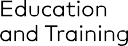 20-174(Parents)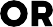 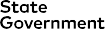 